GOOD NEWS for the candidates who had cleared the pre-admission test of the University with at least 40 test score and could not get admission in their desired disciplines at Mehran University, Jamshoro to date. The University has some seats in the following disciplines on self-finance basis:	Discipline				       		      CategoryCivil Engineering 						USPCivil Engineering (Khp.)					SFSElectrical Engineering					SFSMechanical Engineering					SFSElectronics Engineering 					SFSComputer Systems Engineering 			SFSSoftware Engineering 					SFSMechatronics Engineering 				SFSPetroleum & Natural Gas Engineering 			SFSChemical Engineering 					SFSTextile Engineering 					SFSTelecommunication Engineering 			SFSArchitecture 						SFSAll the interested candidates are advised to contact Admission Office by the January 25, 2021 along with demand draft of self-amount in favor of Director Finance, MUET, Jamshoro, all original documents and admission fee amounting to Rs. 26,500-00.For any further information please visit our websites www.muet.edu.pk and www.admissions.muet.edu.pk  or contact the admission office.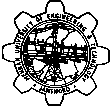 MEHRAN UNIVERSITY OF ENGINEERING & TECHNOLOGY, JAMSHORO 76062 SINDH-PAKISTAN